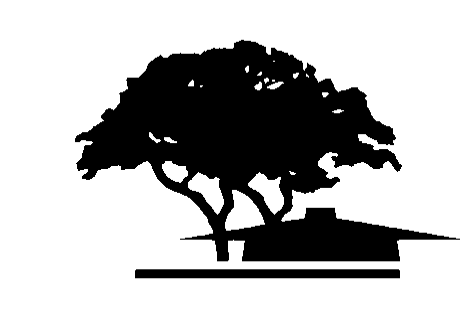 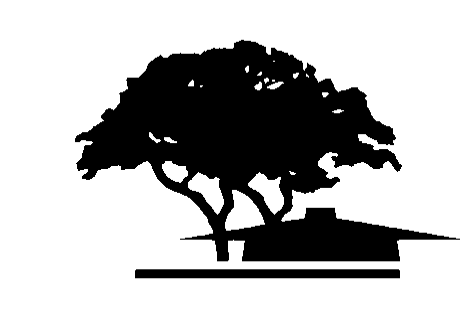 LOCATION:		Room 5609TIME:			1:30 – 3:00PM  ITEMSTIMETOPICSLEADERSEXPECTED OUTCOME11:30-1:35Minutes—6/13/2017TrichairsApproval21:35-1:50Introductions/Orientation to SEWSEWDiscussion31:50-2:10Integrated PlanStarerDiscussion4210-3:00Review and Update Goals from Last YearTrichairsDiscussion